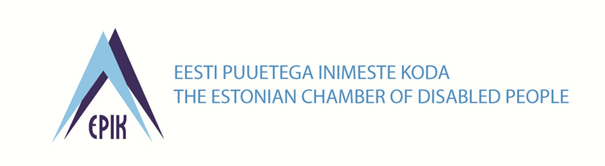 Lp Jevgeni Ossinovski  					Teie: 21.12.2017 nr 1.2-2/150-1
Sotsiaalministeerium                                                            Meie: 31.01.2018 nr 7
info@sm.eeEesti Puuetega Inimeste Koja (EPIKoja) seisukoht töölepingu seaduse muutmise seaduse eelnõu osasLugupeetud hr Jevgeni OssinovskiTäname, et meid on kaasatud eelnõu kooskõlastamise protsessi ja vabandame, et oleme suure töökoormuse tõttu tagasisidega hilinenud.  Avaldame lootust, et meie hilinenud tagasiside leiab siiski läbivaatamist ja võimalusel ka arvestamist.Tunnustame algatust seadustada hoolduspuhkus, millega võimaldatakse hoolduskoormusega isikutel, kes panustavad sügava puudega isiku hooldamisse, saada töötasu alammääras tasustatud hoolduspuhkust kuni  viis tööpäeva aastas. Juhime tähelepanu järgnevatele asjaoludele:Õigus hoolduspuhkusele ja vastavale hüvitisele töötasu alammääras on üksnes isikutel, kes töötavad. Seega ei ole õigust hoolduspuhkusele (omaste)hooldajatel, kelle sügava puudega lähedase hooldusvajadus on sellise iseloomu ja ulatusega, mis kombinatsioonis vastavate vajaduspõhiste teenuste puudumisega ei võimalda töötada. EPIKoja hinnangul esineb nimetatud olukorras võimalus, et (omaste)hooldajaid koheldakse ebavõrdselt. Lähtudes eeltoodust teeme ettepaneku kaaluda töötasu alammääras tasustatava hooldajapuhkuse võimaldamist ka täisealise sügava puudega isikute hooldajatele, kes hoolduskoormuse tõttu ei tööta.EPIKoja hinnangul vajab planeeritava muudatuse puhul selgitamist, kas hoolduspuhkusele on õigus ka kohaliku omavalitsuse (KOV) poolt ametlikult sügava puudega isiku hooldajaks vormistatud hooldajal, kes mujal ei tööta ehk kas hooldamine KOV vastava korralduse alusel on võrdsustatud töötamisega või peab ametlik hooldaja veel eraldi töötama, et hoolduspuhkust saada. Juhul kui hooldaja peab veel töötama, siis ei ole see EPIKoja hinnangul sihtgrupi huvidest lähtuv ja teeme ettepaneku tagada hoolduspuhkuse võimalus ka KOV poolt määratud hooldajatele, kes täiendavalt ei tööta. Juhul kui hooldamine KOV vastava korralduse alusel on võrdsustatud töötamisega, juhime tähelepanu asjaolule, et KOVide praktikad ametlikult hooldajaks vormistamisel, näiteks kas KOV vormistab tegeliku hooldaja ka ametlikuks hooldajaks, samuti kas KOV kannab ametlikult hooldajaks vormistatud hooldaja töötamise registrisse, ei ole ühtlased. KOV-ide tõlgendused hooldajaks vormistamisel vajavad antud eelnõu kontekstis ühtlustamist, et vältida seadusemuudatus sihtgrupi sisest ehk omastehooldajate ebavõrdset kohtlemist.Lugupidamisega/digiallkirjastatud/Anneli HabichtTegevjuhtEesti Puuetega Inimeste Kodaanneli.habicht@epikoda.eetel 5688 0320